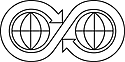 Rotary District 6780Globe Club Award Form 2019-2020The club must complete all four criteria below during July 2019 – June 2020 in order to be eligible for the award. Submit this form or a reasonable facsimile to Ricky White, International Service Committee Chair,    by e-mail or by regular mail.  All submissions will be acknowledged.E-mail:          riwhite@nctc.comAddress:	590 New Bethel Rd; Lafayette, TN 37083 Phone:	615-666-2526 H	615-633-7672 CClub:  	Date Submitted:	 	Submitted by:	_	_	E-mail:  	The club makes a financial investment in an International Service project. This could be a club’s project, a multi-club project, a matching grant project outside of the U.S. or a matching grant project inside the U.S. with a club co-sponsor outside the U.S. contributing at least 25% of the total funds. (This contribution must be in addition to the Polio Plus contribution criteria of Item 2 below.)Project Name(s) and Brief Description(s)		Contribution Amount(s)	Date(s)	_The club makes a financial contribution to the Polio Plus program. (The club does not have to be an Eradicator club to qualify for the Globe Club Award.)Date of contribution _	_At a club meeting, the club has a program that presents a current, proposed, or recently completed international project.Topic(s) and/or Project(s)		Speaker(s)		Date(s)At a club meeting, the club has a program that discusses the Rotary Foundation or Rotary Foundation programs (such as Polio Plus, Rotary Peace Centers, or Foundation scholars) or Youth Exchange experiences.Topic(s)		Speaker(s)		Date(s)